БИЛЕТ 14Г (Механизмы…)ГраничнаяВ (Узел Диалога)Завершение-терминаторБ (ООО ”Ромашка”)ВходящегоГ (полнота информации)600 + 1000 + 100 = 1700Б (Нет, неверно) Д (Синхронное или)ЕДББИЛЕТ 101. А (Отсутствуют на род. Диаграмме)2. Набор взаимосвязанных3. Б (Отражает передачу на более высокий уровень)4. Завершение с отменой5. Д (Фонвизин Фома Фомич)6. Функции7. Б (Регламент)8. 500 + 600 + 500 = 16009. А (Да, верно)10. Д (Объект + статус объекта)11. Г12. Е (Отсутствует среди ответов)13. Г14.
	15.
	16.БИЛЕТ 281. Г(необяз на след)2. IDEF3. Г (Схема диалога)4. Множественное завершение5. Г (Заказ выполнен)6. Что сделать7. Д (моделирование бизнес-процесса)*8. 200 +500+ 1000 = 17009. А (верно)10. Б (Перекрестки)11. Е (Ответа нет)12. Д13. В(Шестеренка)14. 
15.
16.БИЛЕТ 21. Г(обратная связь по входу)+2. информационной*+3. Д – (Г)4.  Задача на выполнения сценария +5. А (Сидоров Павел) +6. Одному +7. Д – (А)8. 400+ 600 =1000+9. Да +10. В +11. б+12. б+13.а +14.+15.+16.-БИЛЕТ 71.Е - Б2.Упорядоченно – По диагонали3.А - 4.ДОКУМЕНТ – Объект Данных5. Б +6.исключающие или +7.Б +8.500+400+300 = 1200 +9.А +10.В +11.Д +12.В +13.Е +14. -15. - 16. +Билет 81.а+2.IDEF+3.г - А4.База данных – хранилище данных5.А +6. Интерфейсом – интерфейсом в другой процесс7. А +8. 600+600+500= 1700 +9. А - B10.В +11.г +12.б - Д13.Г +14.16.15.БИЛЕТ 91.В+2. – представления итерация и рекурсия3. Д+4. Задача с входящим сообщением – Задача на отправку сообщения5. В +6.события и функции +7.В+8.1200 +9.А10. Б +11.б +12.г +13. Г+14.+15.+16.+БИЛЕТ 151.Г+2. методология DFD – IDEF33.Б+4. Завершающие событие с ошибкой – Завершение с ошибкой5.В+6.Логическая модель данных спроектирована - Логическая модель спроектирована  7.В-А8. 17009.Б+10.А+11.А+12.А+13.Г+14.+15.+16.+1.2.3.4.5.6.7.8.9.10.11.12.13.14.15.16.1.2.3.4.5.6.7.8.9.10.11.12.13.14.15.16.1.2.3.4.5.6.7.8.9.10.11.12.13.14.15.16.1.2.3.4.5.6.7.8.9.10.11.12.13.14.15.16.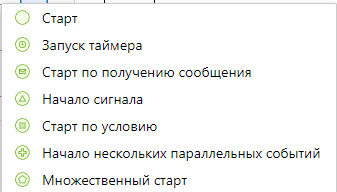 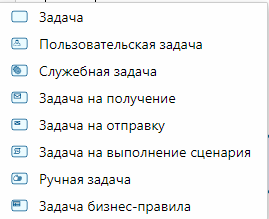 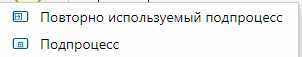 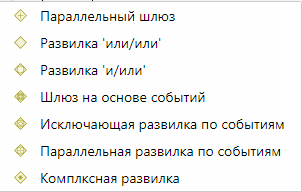 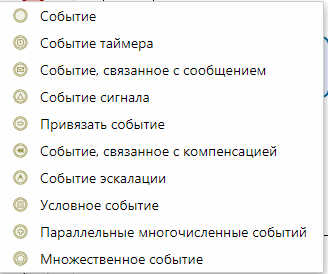 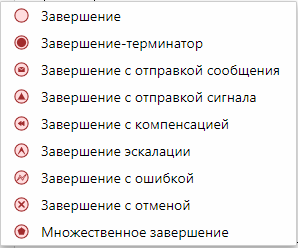 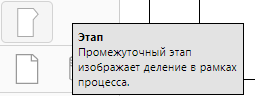 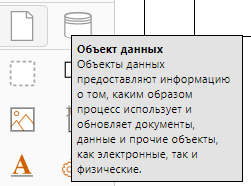 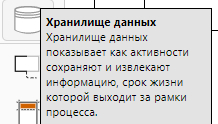 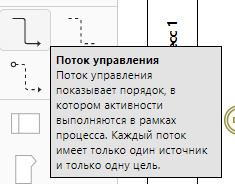 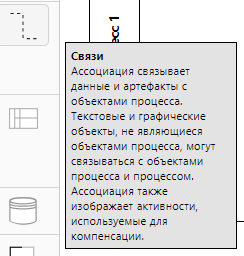 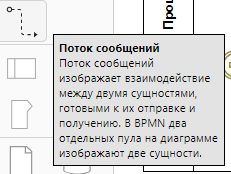 КлиентЕ (Граничная стрелка. Вход)ПринтерД (Граничная стрелка. Механизм)Создать ФотоА (Блок контекстной диаграммы)ОбработатьБ (Блок Декомпозиции с номером А2)ОтфотографированныйВ (Граничная стрелка выход)Наступило 1 декабряГ (Название стартового события)ВнукЕ (Неотображается в гр. Модели)ПодготовитьД (Название развр. Пула)УложитьА (Название задачи)БабушкаБ (Дорожка 1)НачальникE (Role)СветловаБ(Person)Г. НовосибирскА(Location)ЗаявкаДОООВНожницыЕ (Механизм)Изготовить панноД (Контекст)ИнструкцияГ (Управление)Разработанный В (Выход-Вход)ПанноА (Выход)СоставитьД (Развернутый пул)ОтветственноеБ (Не отображается)РаспределитьЕ (Задача)СтаршийГ (Дорожка 1)МладшийА (Дорожка 2)МУПГ(Org unt)Выпал СнегВ(Event)РаваевЕ(Person)Г. ПитерД(Location)ЗагрузитьБ(Activity)МенеджерЕ (Механизм)РассчитанаяГ (Выход-вход)СчетА (Выход)РеквезитыБ (вход)ВыставитьВ (Контекст)ДедБ (Дорожка 2)ПочтаЕ (Не отображается)МешкиВ (Конец)СнегурГ (дорожка 1)СписокА(Задача)РаботникД (Role)СадГ (Org unit)СтихиВ (Event)ПодобратьА (Activity)Начальников т.в.Е (Person)ИгрушкаВ+ИзготовитьЕ+МастерД+ЗаготовкаА+шлифоватьГ+КлиентдОтдатьвнотариальнаяаЗаверитьенотариусбПолучитьгСтаршийБ-(Е)ЗаявкадСлужбаЕ-(А)ооовСуммаВ - ЕЧекГАдресЕ - ВТелеграммаДоператорАФлористА +ОООБ – ВКлиент  пришелД - СоздатьЕ - КлиентВ -БГ. СерпуховБМенеджерВПроанализироватьАОООЕКовалевГСекаторДСоздатьАБумагаЕСформироватьГУпакованныйВМУПВОтделВСидоровБЗалитьГГ. МожайскE1а2В3г4д5бИзготовитьДИнструкцияГНиткиЕИглаАМягкаяБСо1АСо2ГПроверитьДПаоБНаписатьЕВозвестиАДомВГ.ПушкинноБПланДОООЕЮбкаВДеталиБРаскроитьГШвеяДПравилаАИздательствоЕГлавныйВРедакторБОрганизоватьДСформироватьАКошкинВСидоровБГ.СмоленскЕПодготовитьГКлиентА